Atelier Top KLIMA s.r.o.Klicperova 614/2, 709 OO Ostrava - Mariánské horyAtelier Top KLIMA s.r.o.Klicperova 614/2, 709 OO Ostrava - Mariánské horyAtelier Top KLIMA s.r.o.Klicperova 614/2, 709 OO Ostrava - Mariánské horyAtelier Top KLIMA s.r.o.Klicperova 614/2, 709 OO Ostrava - Mariánské horyTopKLIMAIČO : 26823349, DIČ: CZ26823349 telefon/telefax: 59 661 94 78 GSM: 732 232 410 e-mail: info@top-klima.czIČO : 26823349, DIČ: CZ26823349 telefon/telefax: 59 661 94 78 GSM: 732 232 410 e-mail: info@top-klima.czIČO : 26823349, DIČ: CZ26823349 telefon/telefax: 59 661 94 78 GSM: 732 232 410 e-mail: info@top-klima.czIČO : 26823349, DIČ: CZ26823349 telefon/telefax: 59 661 94 78 GSM: 732 232 410 e-mail: info@top-klima.cz		 KLIMATIZACE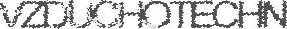 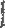 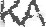 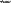 ROZPIS SERVISUROZPIS SERVISUROZPIS SERVISUROZPIS SERVISUROZPIS SERVISUADRESA ZÁKAZNÍKA :Základní Škota Bruntál, Cihelní 6, 792 01 BruntálZákladní Škota Bruntál, Cihelní 6, 792 01 BruntálADRESA PROVOZOVNY :Základní škola Bruntál, Cihelní 6, 792 01 BruntálZákladní škola Bruntál, Cihelní 6, 792 01 BruntálPRÁCE PROVEDENA DNE :TECHNICKÁ PÉČE 40 x VZT JEDNOTKA ELEKTRODESIGNTECHNICKÁ PÉČE 40 x VZT JEDNOTKA ELEKTRODESIGNTECHNICKÁ PÉČE 40 x VZT JEDNOTKA ELEKTRODESIGNTECHNICKÁ PÉČE 40 x VZT JEDNOTKA ELEKTRODESIGNTECHNICKÁ PÉČE 40 x VZT JEDNOTKA ELEKTRODESIGNMJPOČET Jednotková cenaCelková cenaPRAVIDELNÉ SERVISNÍ PRÁCE NA VZTJEDNOTCE - VÝMĚNA FILTRŮ,KONTROLA CHODU ZAŘÍZENÍ, PROVOZNÍ ZKOUŠKAkpl4040016000FILTRY DO VZT JEDNOTKY PŘÍVODNÍks4062324920FILTRY DO VZT JEDNOTKY ODVODNÍks4062324920EKOLOGICKÁ LIKVIDACEkpl115001500CENA CELKEM , bez dph67340ZODPOVĚDNÝ SPECIALISTA VEDOUCÍMONTÉRKOZELKOZELKOZELSERVISNÍ PRÁCI PŘEVZAL:POZNÁMKA